Louisiana Reading Association Annual State Conference 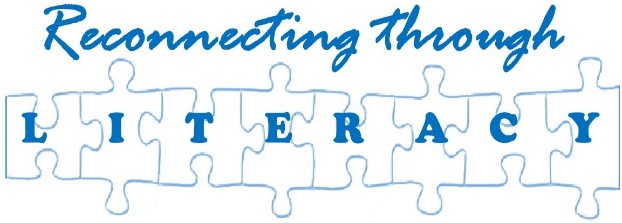 Thursday-Saturday, September 29, 2022-October 1, 2022                                              Hilton New Orleans Airport 901 Airline Drive, Kenner, LA 70062   www.lareading.org  REGISTRATION FORMREGISTRATION.  Please check one of the following:
_____  Conference Early Bird Registration (Postmark by 7/1/22) $150_____  Conference Late Registration (Received after 7/1/22) $170       _____  Conference with all four meals (see below) for Early Bird Registration only.  $235                                                    _____  FULL TIME STUDENTS receive a 50% discount on registration.  Must attach copy of current student ID.  $75

Conference Registration entitles you to membership in the Louisiana Reading Association and local council
membership July 2022-June 2023..   Please indicate the council you are joining at the bottom of this page.A LA CARTE MEAL FUNCTIONS.  All meals must be reserved by 9/5/22. _____  Reception w/ food, cash bar & entertainment: Thursday, September 29, 2022  $10_____  Breakfast with an Author - Mike Artell:  Friday, September 30, 2022   $25                                             _____  Author’s Luncheon featuring Denise McConduit,  Friday, September 30, 2022  $25 _____  Breakfast with a Celebrity -  Sula Kim:  Saturday, October 1, 2022  $25PAYMENT INFORMATION  Credit Card, School Check or Purchase Order		                                        School checks and PO made payable to LRA 2022 Conference RegistrationMail-in registration addressed to LRA/Mary Reneau, 102 Augusta Ct., Slidell, LA 70460 Online registration at lareading.org.  On-site registration excludes meals.  Questions? Contact Aretha Williams, Conference Chair  504.913.3103
Please check the Local Council you would like to join:HOUSING INFORMATION:  Hilton New Orleans Airport.  1-800-Hiltons        Group Name:   Louisiana Reading Association     Attendees may reserve their rooms within the LRA room block for the LRA 2022 State Conference in the New Orleans Metropolitan Area by accessing the exclusive group rate.  Your attendee website is:www.my-event.hilton.com/msyahhh-laread-d209c68c-bf25-465b-a9e7-16912fddc406/ 
Room block and rates of $109/night expire September 15, 2022.  
___ Calcasieu 21120___ North Louisiana 21540___ St. Bernard 21660___ Capital Area 21180___ Northeast 21480___ St. Charles 21680___ CENLA 21200___ Northshore 21580___ Washington 21800___ Jefferson 21300___ Northwestern 21600___ West Feliciana 21275___ Nicholls 21420___ Orleans 21360___ Zachary 21750